    Педагогический состав МБДОУ детского сада № 2 "Ландыш"                               (переулок Мостовой, дом 8)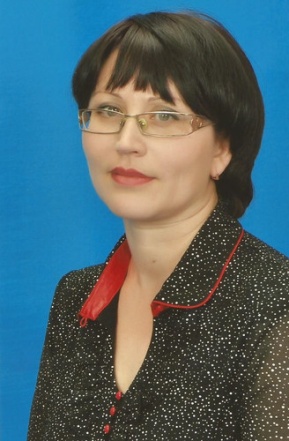 Юрова Елена ЕгоровнаСтарший воспитательДата рождения: 02.09.1978 г.Квалификационная категория: высшаяОбразование: высшее, Бийский  государственный педагогический университет имени В.М. Шукшина , 2009 г.Специальность по диплому: Преподаватель дошкольной педагогики и психологии.Стаж работы: 24 года общий,  12 лет педагогический.Год аттестации: 2018 г.Курсовая подготовка:  2014 г. ФГБОУ ВПО  «АГАО», тема «Дошкольная педагогика и психология. Совершенствование профессиональной компетенции в области организации воспитательной работы;  повышение психолого-педагогической компетенции».2018 г. КГБОУ ДПО "АКИПКРО", тема  "Актуальные вопросы управления образовательной организацией"._____________________________________________________________________________________________________________________ 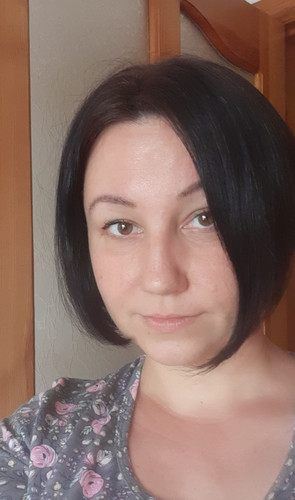 Шнейдер Екатерина БорисовналогопедДата рождения: 20.02.1985 г.Образование: высшее,  БПГУ им. В.М. Шукшина, 2007 г., Рязанский институт дополнительного профессионального образования, переподготовки и инновацийСпециальность по диплому: логопедическая работа в образовательной  системеСтаж работы: 12 лет общий, 2 года педагогический.________________________________________________________________________________________________________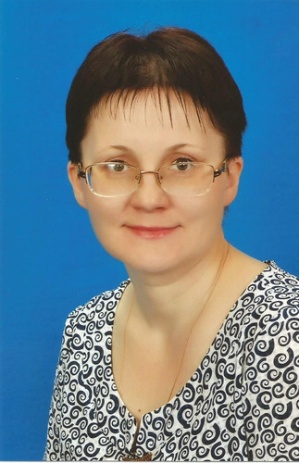 Ващенко Наталья ВладимировнаМузыкальный руководительДата рождения:09.01.1971 г.Квалификационная категория: перваяОбразование: среднее специальное, Кинешемское педагогическое училище, 1990гСпециальность по диплому: учитель музыки и пения, музыкальный руководительСтаж работы: 20 лет общий, педагогический 18 летГод аттестации: 2016 г.Курсовая подготовка: 2016 филиал КГБУ АКИПКРО г. Бийскпо теме «Проектирование деятельности педагога по созданию психологически – безопасной и комфортной среды в ДОУ. Психолого-педагогические основания корректировки образовательной программы дошкольного образования для работы с детьми ОВЗ»_____________________________________________________________________________________________________________________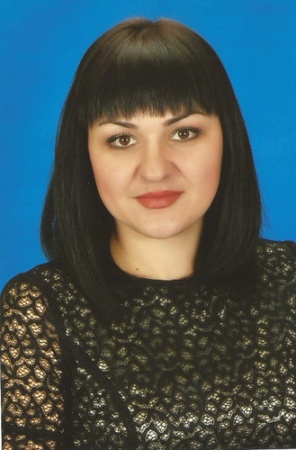 Бородина Татьяна ГеннадьевнаВоспитательДата рождения: 24.06.1985 г.Квалификационная категория:первая Образование: высшее, БГПУ имени В.М. Шукшина,2007 г.Специальность по диплому: преподаватель дошкольной педагогики и психологии.Стаж работы:  10 лет общий, 6 лет педагогическийГод аттестации: 2017 г.Курсовая подготовка: 2016 филиал КГБУ АКИПКРО г.Бийскпо теме «Проектирование деятельности педагога по созданию психологически – безопасной и комфортной среды в ДОУ. Психолого-педагогические основания корректировки образовательной программы дошкольного образования для работы с детьми ОВЗ»_____________________________________________________________________________________________________________________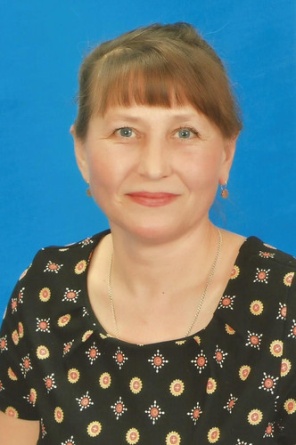 Брысина Надежда НиканоровнаВоспитательДата рождения: 26.02.1967 г.Квалификационная категория: высшаяОбразование: среднее специальное, БПУ, 1987 г.Специальность по диплому: учитель начальных классовСтаж работы: 30 лет общий, 23 года педагогическийГод аттестации: 2018 г.Курсовая подготовка: 2018 г. ФГБОУ ВПО  «АГАО» тема «Дошкольная педагогика и психология. Совершенствование профессиональной компетенции в области организации воспитательной работы; повышение психолого-педагогической компетенции»._____________________________________________________________________________________________________________________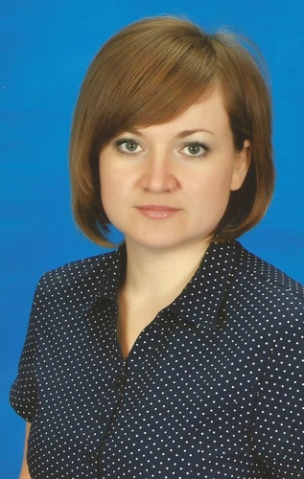 Бутова Ольга СергеевнаВоспитательДата рождения: 21.05.1985 г.Квалификационная категория: перваяОбразование: высшее, АГА, им. В.М. Шукшина, 2013 г.Специальность по диплому: преподаватель дошкольной педагогики и психологии.Стаж работы: 20 лет общий, 5 года педагогический Год аттестации: 2018 г.Курсовая подготовка: 2016 филиал КГБУ АКИПКРО г.Бийскпо теме «Проектирование деятельности педагога по созданию психологически – безопасной и комфортной среды в ДОУ. Психолого-педагогические основания корректировки образовательной программы дошкольного образования для работы с детьми ОВЗ»__________________________________________________________________________________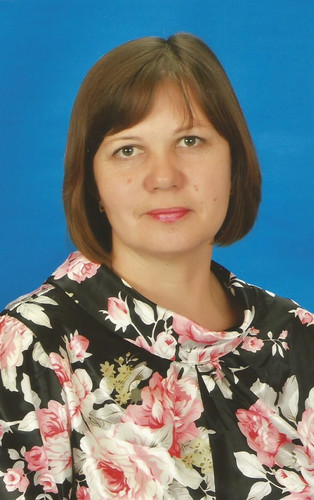 Гейде Вера МихайловнаВоспитательДата рождения: 15.09.1967 г.Квалификационная категория: перваяОбразование: среднее специальное, БПУ,1987 г.Специальность по диплому: воспитательСтаж работы: 28 лет  общий, 10 лет  педагогическийГод аттестации: 2017 г.Курсовая подготовка: заочное обучение в Бийском педагогическом колледже__________________________________________________________________________________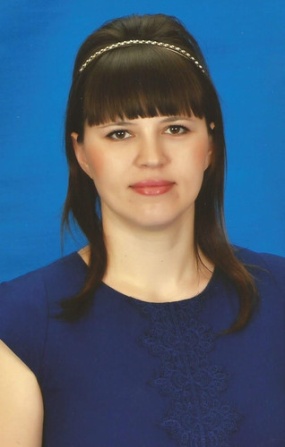 Латышева Ольга ВалерьевнаВоспитательДата рождения: 11.06.1989 г.Квалификационная категория: не имеетОбразование: высшее, АГА им. В.М. Шукшина, 2012 г.Специальность по диплому: педагог профессионального обученияСтаж работы: 8 лет общий, 8 лет педагогический.Год аттестации:2020 г.Курсовая подготовка: 2018 г.  «Проектирование деятельности педагога по созданию психологически – безопасной и комфортной среды в ДОУ" Психологопедагогические основания корректировки образовательной программы дошкольного образования для работы с детьми ОВЗ»_____________________________________________________________________________________________________________________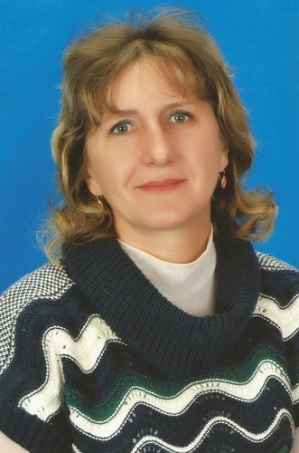 Суркова Татьяна НиколаевнаВоспитательДата рождения: 20.03.1971. Квалификационная категория: перваяОбразование:среднее специальное,  Бийское Педагогическое училище Специальность по диплому: воспитательСтаж работы: ,26 лет общий, 8 лет педагогический Год аттестации: 2018 г.Курсовая подготовка: 2016 филиал КГБУ АКИПКРО г.Бийскпо теме «Проектирование деятельности педагога по созданию психологически – безопасной и комфортной среды в ДОУ. Психолого-педагогические основания корректировки образовательной программы дошкольного образования для работы с детьми ОВЗ»__________________________________________________________________________________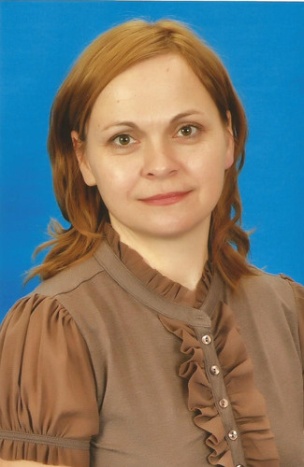 Макаренко Лада АнатольевнаВоспитательДата рождения: 13.02.1976 г.Квалификационная категория: перваяОбразование: высшее, АГА , 1998 г.Специальность по диплому: педагог ИЗО.Стаж работы: 11 лет общий, 11 лет педагогический.Год аттестации: 2018 г.Курсовая подготовка: 2016 филиал КГБУ АКИПКРО г.Бийскпо теме «Проектирование деятельности педагога по созданию психологически – безопасной и комфортной среды в ДОУ. Психолого-педагогические основания корректировки образовательной программы дошкольного образования для работы с детьми ОВЗ»_____________________________________________________________________________________________________________________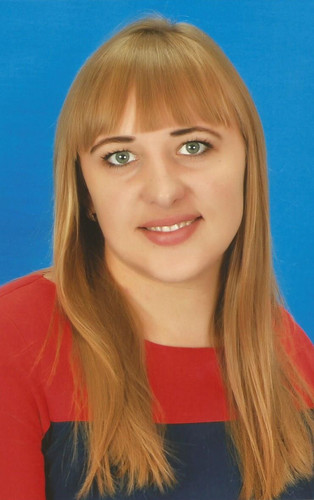 Гришина Екатерина АлександровнаВоспитательДата рождения: 11.04.1991 г.Квалификационная категория: перваяОбразование: высшее,  АГА им. В.М. Шукшина, 2013 г.Специальность по диплому: социальный педагог.Стаж работы: 7 лет общий, 5 лет педагогический.Год аттестации: 2018 г.Курсовая подготовка: 2015 филиал КГБУ АКИПКРО г.Бийск по теме  «Совершенствование психолого-педагогической компетентности участников образовательныхотношений в условиях реализации ФГОС" ------------------------------------------------------------------------------------------------------------------------------------------------------